АО «Корпорация «Тактическое ракетное вооружение»АКЦИОНЕРНОЕ ОБЩЕСТВО«ЦЕНТРАЛЬНОЕ КОНСТРУКТОРСКОЕ БЮРО АВТОМАТИКИ»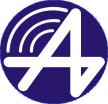 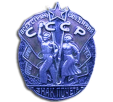 (АО «ЦКБА»)проспект Космический, 24а, г. Омск, Россия,  644027Тел.: (3812)53-98-30, факс: (3812)57-19-84 E-mail: ckba@omsknet.ru,www.ckba.net,ОКПО 07509764 ОГРН 1085543005976 ИНН/КПП 5506202219/554250001JOINT STOCK COMPANY «CENTRAL DESIGN BUREAU OF AUTOMATICS»24а, Kosmichesky pr, Omsk, Russia, 644027                       Phone: (3812) 53-98-30   Fax: (3812) 57-19-84г. Омск			    Время проведения:15:00 часов   (Омского времени)ПРОТОКОЛзаседания Закупочной комиссииПредседатель комиссии – А.М. Фёдоров.Члены комиссии: А.М. Фёдоров, А.Г. Качнов, Р.В. Аксёнов, Л.Н. Ярославская, А.Е. Яковлева,           Т.Л. Коваль, А.В. Мельников, О.А. Прокопьева, М.В. Мачулина.Секретарь – И.И. СтоляроваПрисутствовали: А.М. Фёдоров, Т.Л. Коваль, А.В. Мельников, М.В. Мачулина, Л.Н. Ярославская,      Р.В. Аксёнов, О.А. Прокопьева, А.Г. Качнов, А.Е. Яковлева. Отсутствовали: Кворум имеется.Повестка дня: Рассмотрение и подведение итогов по запросу предложений в электронной форме на право заключения договора на изготовление и поставку печатных плат по размещенному в единой информационной системе (ЕИС) Извещению № 31807035236 от 17 октября 2018 года.	Заказчик: АО «ЦКБА», находящееся по адресу: 644027, г. Омск, проспект Космический, дом 24а.	1. Место выполнения работ, поставки  товара: 644027, г. Омск, пр-т Космический, дом 24б.	2. Начальная  (максимальная)  цена  договора: 814 707 (Восемьсот четырнадцать тысяч семьсот семь) рублей 60 копеек с учётом НДС.	3. Предложения Участников принимались на электронной торговой площадке "АСТ ГОЗ" в сети «Интернет» по адресу: http://www.astgoz.ru до 09:00  часов (по московскому времени) 01 ноября 2018 года.               4. На этапе рассмотрения заявки участника запроса предложений было рассмотрено одно предложение:РЕШИЛИ:       1. Запрос предложений в электронной форме по Извещению № 31807035236 от 17 октября 2018 года на право заключения договора на изготовление и поставку печатных плат признать не состоявшимся на основании п. 9 ст. 22 главы 8 «Положения о закупках АО «ЦКБА».      2. В соответствии с п.10 ст. 22 главы 8 «Положения о закупках АО «ЦКБА», заключить договор на изготовление и поставку печатных плат с единственным Участником № 27737 на сумму 814 707 (Восемьсот четырнадцать тысяч семьсот семь) рублей 60 копеек с учётом НДС, на условиях предложения участника, документации о проведении запроса предложений в электронной форме и проекта договора.ГОЛОСОВАЛИ:№ п/пИдентификационный номер УчастникаДата и время подачи заявкиОбщая цена предложения, руб. (с НДС)Соответствие ПредложенияУчастника требованиям  документации (в том числе наличие основных сведений и условий исполнения договора)12773724.10.2018 12:08814 707,60 Предложение соответствует требованиям документации«за»-999членов Закупочной комиссиичленов Закупочной комиссии«против»----членов Закупочной комиссиичленов Закупочной комиссии«воздержались»----членов Закупочной комиссиичленов Закупочной комиссииПредседатель комиссии Председатель комиссии Председатель комиссии Председатель комиссии            ____________(08.11.18)_           ____________(08.11.18)_А.М. ФёдоровЧлены Закупочной комиссии:Члены Закупочной комиссии:Члены Закупочной комиссии:____________(08.11.18)_____________(08.11.18)_____________(08.11.18)_Т.Л. Коваль____________(08.11.18)_____________(08.11.18)_____________(08.11.18)_М.В. МачулинаСекретарь Закупочной комиссииСекретарь Закупочной комиссииСекретарь Закупочной комиссии____________(08.11.18)_____________(08.11.18)_____________(08.11.18)_____________(08.11.18)_____________(08.11.18)_____________(08.11.18)_____________(08.11.18)_____________(08.11.18)_____________(08.11.18)_____________(08.11.18)_____________(08.11.18)_____________(08.11.18)_____________(08.11.18)_____________(08.11.18)_____________(08.11.18)_____________(08.11.18)_____________(08.11.18)_____________(08.11.18)_____________(08.11.18)_____________(08.11.18)_____________(08.11.18)_Л.Н. Ярославская А.В. МельниковА.Г. КачновО.А. Прокопьева Р.В. АксёновА.Е. ЯковлеваИ.И. Столярова